Model persbericht voor plaatselijke gebedssamenkomstenInformatie tussen [ ] zelf aanpassen.P E R S B E R I C H T
Week van gebed voor eenheid 2022 wijst op het Licht in het duister[plaatsnaam, datum] – Tijdens de Week van gebed voor eenheid van christenen 2022 staan christenen vanuit de hele wereld stil bij de ster van Betlehem. Een licht dat schijnt in het duister en de weg wijst naar Jezus. De jaarlijkse gebedsweek vindt plaats van 16 tot en met 23 januari. Christenen in de hele wereld komen in de Week van gebed samen om te bidden voor eenheid, de wijk en de wereld. Het thema, Licht in het duister, is dit jaar aangedragen door christenen uit het Midden-Oosten. Ook in [plaatsnaam] zijn er [bijv. interkerkelijke] gebedsbijeenkomsten. Ieder die mee wil bidden, digitaal of fysiek, is hartelijk welkom. De gebedsweek is een initiatief van de Raad van Kerken en MissieNederland, een missionair netwerk van christenen, kerken en organisaties. Door heel Nederland zijn honderden plaatselijke gemeenten uit verschillende kerkverbanden actief bij de gebedsweek betrokken. De organisaties ontwikkelden materialen voor kerken en christenen, om invulling te geven aan het thema Licht in het duister. Zo is er een gebedsboekje met dagelijkse overdenkingen en gebedspunten en zijn er materialen beschikbaar voor kinderen en tieners.  Meer informatie hierover is te vinden op www.weekvangebed.nl De gebedssamenkomsten in [plaatsnaam] vinden plaats op [dag/datum] in [locatie], op [dag/datum] in [locatie] en [et cetera]. Alle samenkomsten beginnen om [tijdstip] en duren ongeveer [een uur]. Organisatoren zijn [meewerkende kerken, gemeenten of groepen noemen]. [Eventuele speciale informatie invoegen]. Aanmelden kan via www.naam.nl/reserveren-----------------------------------------------------------------------------------------------------------------------------------------------Noot voor de redactie                                                www.weekvangebed.nl;   
Voor meer informatie en/of beeldmateriaal kunt u contact opnemen met:
- [Naam organisator, email, telefoonnummer]
Bijlage: 
Beeldmateriaal Week van gebed voor eenheid 2022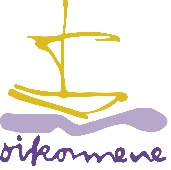 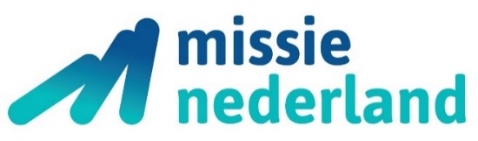 